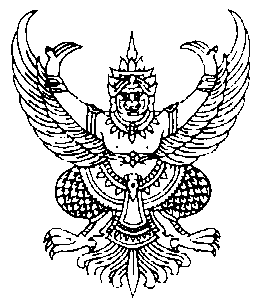 
ประกาศองค์การบริหารส่วนตำบลบ้านพรานเรื่อง  นโยบายการพัฒนาองค์การบริหารส่วนตำบลบ้านพรานให้เป็นหน่วยงานที่มีคุณธรรมและความโปร่งใสในการบริหารงาน ประจำปีงบประมาณ พ.ศ.2563--------------------------		ด้วยสำนักงานคณะกรรมการการป้องกันและปราบปรามการทุจริตแห่งชาติ(สำนักงานป.ป.ช.)    ได้มีการประเมินคุณธรรมและความโปร่งใสในการดำเนินงานของหน่วยงานภาครัฐ (Integrity and Transparency Assessment:ITA) ตั้งแต่ปีงบประมาณ พ.ศ.2557 เป็นต้นมา ต่อมาคณะรัฐมนตรี              ได้มีมติเมื่อวันที่ 23 มกราคม 2561 ให้หน่วยงานภาครัฐทุกหน่วยงานเข้าร่วมการประเมินคุณธรรมและความโปร่งใสในการดำเนินงานของหน่วยงานภาครัฐ ในปีงบประมาณ พ.ศ.2561 - 2564 โดยใช้แนวทางและเครื่องมือการประเมินตามที่สำนักงานป.ป.ช.กำหนด		ดังนั้น เพื่อส่งเสริมให้องค์การบริหารส่วนตำบลบ้านพรานเป็นหน่วยงานที่มีคุณธรรมและความโปร่งใสในการบริหารงาน โดยการกำหนดนโยบายหลัก มาตรการ แผนงานหรือโครงการ/กิจกรรม  เพื่อยึดถือเป็นแนวปฏิบัติ รวมทั้งเป็นค่านิยมร่วมขององค์การบริหารส่วนตำบลบ้านพรานให้บุคลากรทุกคนพึงยึดถือเป็นแนวปฏิบัติควบคู่กับกฎ ข้อบังคับอื่น ๆ อย่างทั่วถึง จึงกำหนดนโยบายการพัฒนาองค์การบริหารส่วนตำบลบ้านพรานให้เป็นหน่วยงานที่มีคุณธรรมและความโปร่งใสในการบริหารงาน ประจำปีงบประมาณ พ.ศ.2563 ดังต่อไปนี้		1.ด้านความโปร่งใส สาธารณชนและประชาชนผู้รับบริการสามารถเข้าถึงข้อมูลขององค์การบริหารส่วนตำบลบ้านพรานได้อย่างสะดวกในช่องทางที่กำหนด มีการเปิดเผยข้อมูลอย่างตรงไปตรงมา สามารถตรวจสอบได้ เปิดโอกาสให้ผู้รับบริการและผู้มีส่วนได้เสียเข้ามามีส่วนร่วมในการดำเนินงานของ องค์การบริหารส่วนตำบลบ้านพรานและมีการจัดการเรื่องร้องเรียนอย่างเป็นระบบ		แนวปฏิบัติ		1) ดำเนินการเปิดเผยข้อมูลข่าวสารเกี่ยวกับการจัดซื้อจัดจ้างต่อสาธารณชน		2) ดำเนินการตรวจสอบผลประโยชน์ทับซ้อนที่เกี่ยวข้องกับการจัดซื้อจัดจ้าง เพื่อป้องกันมิให้ราชการเสียประโยชน์		3) ดำเนินการเปิดเผยข้อมูลเกี่ยวกับการดำเนินงานขององค์การบริหารส่วนตำบลบ้านพรานอย่างชัดเจน ถูกต้อง ครบถ้วน และเป็นปัจจุบันอยู่เสมอ		4) เปิดโอกาสให้ผู้มีส่วนได้ส่วนเสียเข้ามามีส่วนร่วมในการดำเนินงานตามภารกิจหลักขององค์การบริหารส่วนตำบลบ้านพราน		5) เปิดโอกาสให้ประชาชน ผู้รับบริการ ผู้มีส่วนได้ส่วนเสีย แสดงความคิดเห็น และติดตามตรวจสอบการดำเนินงานขององค์การบริหารส่วนตำบลบ้านพราน		6) มีระบบการจัดการเรื่องร้องเรียน และประชาสัมพันธ์แนวทางการรับเรื่องร้องเรียนให้ประชาชนรับทราบอย่างชัดเจน รับฟังข้อคิดเห็นและข้อเสนอแนะเพื่อนำมาพัฒนาปรับปรุงการดำเนินงาน		1.1 นโยบายดำเนินการเกี่ยวกับการจัดซื้อจัดจ้าง ประกอบด้วย			1.1.1 นโยบายหลัก			มุ่งเน้น และให้ความสำคัญเกี่ยวกับการจัดซื้อจัดจ้างที่ต้องดำเนินการตามที่กฎหมายกำหนดอย่างเคร่งครัด ด้วยความโปร่งใส มิให้เกิดโอกาสในการเกิดการทุจริตในกระบวนการจัดซื้อจัดจ้างได้			1.1.2 มาตรการ/แนวทาง				1) กำกับให้หน่วยงานที่รับผิดชอบการจัดซื้อจัดจ้างดำเนินการเปิดเผยข้อมูลอย่างเป็นระบบเกี่ยวกับการจัดซื้อจัดจ้างผ่านเว็บไซต์ของหน่วยงาน และเว็บไซต์อื่นๆ รวมถึงช่องทางอื่นๆ ที่หลากหลาย				2) กำกับให้หน่วยงานที่เกี่ยวข้องจัดทำข้อมูลสรุปเกี่ยวกับการจัดซื้อจัดจ้างเป็นประจำทุกเดือน และเผยแพร่ต่อที่สาธารณะทั้งทางเว็บไซต์และช่องทางอื่นที่หลากหลาย				3) กำหนดมาตรการตรวจสอบความสัมพันธ์ระหว่างเจ้าหน้าที่ที่เกี่ยวข้องกับการจัดซื้อจัดจ้างและผู้เสนองาน โดยกำหนดเป็นขั้นตอนหนึ่งในกระบวนการจัดซื้อจัดจ้าง เพื่อป้องกันผลประโยชน์ทับซ้อน				4) กำกับให้หน่วยงานที่เกี่ยวข้องจัดให้มีการวิเคราะห์ผลการจัดซื้อจัดจ้าง รวมถึงการรายงานผลการวิเคราะห์ เพื่อนำมาปรับปรุงกระบวนการจัดซื้อจัดจ้างเป็นประจำอย่างต่อเนื่อง			1.1.3 แผนงาน หรือโครงการ/กิจกรรม		1.2 นโยบายการให้เปิดเผย และเข้าถึงข้อมูลของหน่วยงาน ประกอบด้วย			1.2.1 นโยบายหลัก				ส่งเสริมให้มีการเปิดเผยข้อมูลเกี่ยวกับบทบาทภารกิจและข้อมูลการดำเนินงานตามอำนาจหน้าที่ที่กฎหมายกำหนด เพื่อเปิดโอกาสให้ผู้มีส่วนได้ส่วนเสียสามารถเข้าถึงข้อมูลของหน่วยงานได้หลากหลายช่องทาง โดยยึดหลักความถูกต้อง ครบถ้วน เป็นปัจจุบัน ตรงไปตรงมาและตรวจสอบได้ ภายใต้บทบัญญัติของกฎหมาย			1.2.2 มาตรการ/แนวทาง				1) กำหนดให้หน่วยงานประชาสัมพันธ์ จัดทำสื่อเอกสารเผยแพร่ข้อมูลของหน่วยงานในช่องทางที่หลากหลาย				2) พัฒนาบุคลากรของหน่วยงานประชาสัมพันธ์ ให้มีความรอบรู้ข้อมูลต่างๆ ในภาพรวมขององค์การบริหารส่วนตำบลบ้านพรานเพื่อให้บริการข้อมูลตลอดเวลาทำการ				3) พัฒนาเว็บไซต์ของหน่วยงาน เพื่อทำการเผยแพร่ข้อมูลที่เกี่ยวข้อง				4) กำหนดให้ทุกหน่วยงานย่อยในอบต.บ้านพรานจัดทำผลการดำเนินงาน พันธกิจ เพื่อเผยแพร่ผลการดำเนินงานขององค์การบริหารส่วนตำบลบ้านพรานอย่างต่อเนื่อง			1.2.3 แผนงาน หรือโครงการ/กิจกรรม		1.3 นโยบายส่งเสริมบทบาทของผู้มีส่วนได้ส่วนเสียเข้ามามีส่วนร่วมในการดำเนินงาน ประกอบด้วย			1.3.1 นโยบายหลัก				ให้ความสำคัญและเปิดโอกาสให้ผู้มีส่วนได้ส่วนเสีย เข้ามามีส่วนร่วมในการดำเนินงาน ตั้งแต่ร่วมแสดงความคิดเห็น ร่วมวางแผน/จัดทำแผนงาน ร่วมดำเนินการ รวมถึงร่วมตรวจสอบการดำเนินงานของ องค์การบริหารส่วนตำบลบ้านพราน			1.3.2 มาตรการ/แนวทาง				1) จัดให้มีคณะกรรมการพัฒนาองค์การบริหารส่วนตำบลบ้านพรานตามพันธกิจ โดยการมีส่วนร่วมของผู้มีส่วนได้ส่วนเสีย				2) ส่งเสริมให้ทุกหน่วยงานภายใน องค์การบริหารส่วนตำบลบ้านพรานดำเนินโครงการภายใต้การมีส่วนร่วมของผู้มีส่วนได้ส่วนเสีย			1.3.3 แผนงาน หรือโครงการ/กิจกรรม		1.4 นโยบายการจัดการเรื่องร้องเรียนเกี่ยวกับการปฏิบัติงาน/การให้บริการของหน่วยงาน ประกอบด้วย			1.4.1 นโยบายหลัก				ส่งเสริมและพัฒนาระบบการจัดการรับเรื่องร้องเรียนที่มีประสิทธิภาพทั้งเรื่องร้องเรียนเกี่ยวกับการปฏิบัติหน้าที่ของเจ้าหน้าที่ รวมถึงเรื่องร้องเรียนเกี่ยวกับการดำเนินงานขององค์การบริหารส่วนตำบลบ้านพรานเพื่อให้ผู้มีส่วนได้ส่วนเสียเข้ามาร่วมติดตามตรวจสอบ โดยสามารถเข้าถึงระบบการร้องเรียนได้อย่างรวดเร็ว				1.4.2 มาตรการ/แนวทาง				1) จัดให้มีหน่วยงานกลางรับเรื่องร้องเรียน				2) จัดให้มีคู่มือที่แสดงช่องทาง ขั้นตอนการร้องเรียน และกระบวนการจัดการเรื่องร้องเรียน				3) กำกับให้หน่วยงานที่เกี่ยวข้องดำเนินการตามกระบวนการเรื่องร้องเรียนอย่างเคร่งครัด และรายงานผลการจัดการเรื่องร้องเรียนให้ผู้ร้องเรียนทราบตามกำหนดเวลาที่เหมาะสม				4) กำกับให้หน่วยงานที่เกี่ยวข้องจัดทำสรุปรายงานผลการดำเนินการเรื่องร้องเรียน พร้อมระบุปัญหาอุปสรรค เสนอต่อผู้บริหารเพื่อหาแนวทางแก้ไข			1.4.3 แผนงาน หรือโครงการ/กิจกรรม		2.ด้านความพร้อมรับผิด ผู้บริหารและเจ้าหน้าที่มีความมุ่งมั่นตั้งใจปฏิบัติงานอย่างเต็มประสิทธิภาพ มีความรับผิดชอบต่อผลการปฏิบัติงาน พร้อมรับผิดชอบในการปฏิบัติหน้าที่ให้บรรลุเป้าหมาย		แนวปฏิบัติ		1) ผู้บริหารและบุคลากรทุกระดับพร้อมรับผิดชอบต่อผลงานขององค์การบริหารส่วนตำบลบ้านพรานที่ส่งผลกระทบและเกิดความเสียหายต่อสังคมโดยรวม		2) บุคลากรทุกคนปฏิบัติงานด้วยความเต็มใจ เต็มความสามารถโดยมุ่งผลสำเร็จของงาน และพร้อมรับฟังการวิพากษ์หรือติชมจากผู้รับบริการและผู้มีส่วนได้ส่วนเสีย และนำมาปรับปรุงพัฒนางานให้ดียิ่งขึ้น		3) องค์การบริหารส่วนตำบลบ้านพรานพร้อมรับผิดชอบผลการปฏิบัติงานที่ผิดพลาด และมีมาตรการดำเนินการต่อบุคลากรที่ขาดความรับผิดชอบ ซึ่งส่งผลให้เกิดความเสียหายต่อทางราชการ		2.1 ความพร้อมรับผิดในการปฏิบัติงาน/การบริหารงาน ทุกขั้นตอนต้องมีความถูกต้องตามกฎหมาย ระเบียบ อย่างครบถ้วน เคร่งครัด ประกอบด้วย			2.1.1 นโยบายหลัก				ส่งเสริมสนับสนุนให้บุคลากรทุกระดับทั้งผู้บริหารและเจ้าหน้าที่ให้ความสำคัญกับการปฏิบัติงาน/การบริหารงาน ด้วยความมุ่งมั่น อย่างเต็มประสิทธิภาพ มีความรับผิดชอบต่อการปฏิบัติหน้าที่โดยยึดหลักความถูกต้อง เป็นธรรม เท่าเทียม โดยสนับสนุนส่งเสริมให้ผู้บริหารทุกระดับ       ยึดหลักการบริหารตามหลักธรรมาภิบาลโดยเคร่งครัดและต่อเนื่อง และกำกับให้บุคลากรทุกฝ่ายปฏิบัติหน้าที่ตามกรอบจรรยาบรรณของข้าราชการองค์การบริหารส่วนตำบลบ้านพราน			2.1.2 มาตรการ/แนวทาง				1) สนับสนุนให้เจ้าหน้าที่จัดให้ทำคู่มือการปฏิบัติงานตามภารกิจ            และเผยแพร่ให้สาธารณชนทราบในช่องทางที่หลากหลาย				2) จัดให้มีการแสดงขั้นตอนการปฏิบัติตามภารกิจหลัก และระยะเวลาที่ใช้ในการดำเนินการเพื่อให้ผู้รับบริการหรือให้ผู้มีส่วนได้ส่วนเสียทราบอย่างชัดเจน				3) สร้างขวัญและแรงจูงใจโดยการประกาศยกย่องให้แก่บุคลากรที่มีจรรยาบรรณดีเด่น ประจำปี				4) กำหนดให้มีการติดตามตรวจสอบประเมินผลการบริหารงานของผู้บริหารระดับหน่วยงานภายใน องค์การบริหารส่วนตำบลบ้านพราน				5) ดำเนินการตามระเบียบวินัยบุคลากรขององค์การบริหารส่วนตำบลบ้านพรานอย่างเคร่งครัด			2.1.3 แผนงานหรือโครงการ / กิจกรรม		2.2 นโยบายการแสดงเจตจำนงของผู้บริหารในการบริหารงานอย่างซื่อสัตย์สุจริต และมีธรรมาภิบาล ประกอบด้วย			2.2.1 นโยบายหลัก				ส่งเสริมให้ผู้บริหารทุกระดับมีความมุ่งมั่นตั้งใจที่จะนำหน่วยงานให้ดำเนินงานตามภารกิจด้วยความโปร่งใส ปราศจากการทุจริต บริหารราชการโดยยึดหลักซื่อสัตย์ สุจริต และพร้อมรับผิดชอบหากเกิดความไม่เป็นธรรมหรือการทุจริตขึ้นใน องค์การบริหารส่วนตำบลบ้านพราน			2.2.2 มาตรการ/แนวทาง				1) จัดให้มีการแสดงเจตจำนงว่าจะบริหารงานด้วยความซื่อสัตย์สุจริตต่อเจ้าหน้าที่ในหน่วยงานและต่อสาธารณชน				2) กำหนดนโยบาย มาตรการ แผนงาน หรือโครงการ/กิจกรรม เพื่อพัฒนาหน่วยงานให้มีคุณธรรม และความโปร่งใสตามแนวทางการประเมินคุณธรรมและความโปร่งใสในการดำเนินงานของหน่วยงานภาครัฐ ในแต่ละด้าน คือ ด้านความโปร่งใส ด้านความพร้อมรับผิด ด้านความปลอดจากการทุจริตในการปฏิบัติงาน ด้านวัฒนธรรมคุณธรรมในองค์กร ด้านคุณธรรมการทำงานในหน่วยงาน และด้านการสื่อสารภายในหน่วยงาน		3.ด้านความปลอดจากการทุจริตในการปฏิบัติงาน							ส่งเสริมให้บุคลากรปฏิบัติตนตามประมวลจริยธรรมและจรรยาบรรณข้าราชการขององค์การบริหารส่วนตำบลบ้านพรานและรักษาวินัยข้าราชการโดยเคร่งครัด		แนวปฏิบัติ		1) ผู้บังคับบัญชาและบุคลากรทุกคนรักษาจรรยาบรรณข้าราชการอบต.และวินัยของตนเอง เสริมสร้างพัฒนาให้ผู้อยู่ใต้บังคับบัญชารักษาจรรยาบรรณข้าราชการและมีวินัยรวมทั้งป้องกันไม่ให้ผู้อยู่ใต้บังคับบัญชากระทำผิดวินัย		2) องค์การบริหารส่วนตำบลบ้านพรานดำเนินการทางวินัยแก่ผู้กระทำผิดวินัยอย่างเคร่งครัด		3.1 นโยบายในการป้องกันไม่ให้บุคลากรมีการรับหรือเรียกรับเงิน สิ่งของ หรือผลประโยชน์ใดๆ จากผู้มีส่วนได้ส่วนเสีย ประกอบด้วย			3.1.1 นโยบายหลัก			ให้ความสำคัญในการป้องกันไม่ให้บุคลากรรับหรือเรียกรับเงินสิ่งของหรือผลประโยชน์ใดๆ จากผู้มีส่วนได้ส่วนเสียตามหลักนิติธรรม โดยยึดหลักความซื่อสัตย์สุจริตในการปฏิบัติหน้าที่ เข้มงวดกับการปฏิบัติงานของบุคลากรทุกระดับ รวมทั้งใช้มาตรการเด็ดขาดเพื่อป้องกันไม่ให้บุคลากรเรียกรับเงิน สิ่งของ หรือผลประโยชน์อื่นใดจากผู้มีส่วนได้ส่วนเสีย			3.1.2 มาตรการ/แนวทาง				1) กำหนดให้มีคู่มือการปฏิบัติงานเพื่อป้องกันผลประโยชน์ทับซ้อนของหน่วยงาน และเผยแพร่ให้ถือปฏิบัติโดยทั่วกัน				2) ให้ความรู้เกี่ยวกับการลงโทษทางวินัย เมื่อบุคลากรกระทำความผิดเพื่อให้บุคลากรตระหนักในการไม่รับหรือเรียกรับเงิน สิ่งของ หรือผลประโยชน์ใดๆ จากผู้มีส่วนได้ส่วนเสีย			3.1.3 แผนงาน หรือโครงการ/กิจกรรม		3.2 นโยบายหลักเกี่ยวกับการป้องกันไม่ให้บุคลากรใช้ตำแหน่งหน้าที่ในการเอื้อประโยชน์ ประกอบด้วย			3.2.1 นโยบายหลัก		ให้ความสำคัญและใช้มาตรการเด็ดขาดเกี่ยวกับการป้องกันไม่ให้บุคลากรใช้ตำแหน่งหน้าที่ของตนอย่างไม่เป็นธรรมเพื่อเอื้อประโยชน์แก่ตนเอง พวกพ้อง หรือผู้อื่น โดยยึดหลักความซื่อสัตย์สุจริตในการปฏิบัติหน้าที่			3.2.2 มาตรการ/แนวทาง				1) กำหนดให้มีการรณรงค์เผยแพร่ หรือให้ความรู้เกี่ยวกับโทษวินัยในการใช้ตำแหน่งหน้าที่ของตนอย่างไม่เป็นธรรมเพื่อเอื้อประโยชน์แก่ตนเอง พวกพ้อง หรือผู้อื่น				2) สอดส่องและป้องกันการปฏิบัติงานของบุคลากรไม่ให้มีพฤติกรรมที่เข้าข่ายการใช้ตำแหน่งในการเอื้อประโยชน์แก่ตนเอง พวกพ้อง หรือผู้อื่น			3.2.3 แผนงาน หรือโครงการ/กิจกรรม		3.3 นโยบายเกี่ยวกับความปลอดจากการทุจริตเชิงนโยบาย ประกอบด้วย			3.3.1 นโยบายหลัก		ตระหนัก และให้ความสำคัญการทุจริตเชิงนโยบาย ซึ่งมีลักษณะเป็นการทุจริตที่เกิดจากความสัมพันธ์เกื้อหนุนกันระหว่างผู้บริหารของหน่วยงานกับผู้มีส่วนได้ส่วนเสียที่เป็นหน่วยงานธุรกิจเอกชน/พวกพ้อง หรือมีการแทรกแซงทางการเมืองร่วมด้วย เพื่อเอื้อประโยชน์ในสัญญาโครงการหรือสัมปทานของหน่วยงาน หรือแลกเปลี่ยนกับการกำหนดนโยบายหรือการอนุมัติใดๆ ของผู้บริหารหน่วยงาน			3.3.2 มาตรการ/แนวทาง				1) กำหนดให้มีการรณรงค์เผยแพร่ หรือให้ความรู้เกี่ยวกับโทษวินัย เมื่อมีการทุจริตเชิงนโยบาย				2) กำหนดให้มีการติดตามตรวจสอบประเมินผลการบริหารงานของผู้บริหารระดับหน่วยงานภายใน องค์การบริหารส่วนตำบลบ้านพราน			3.3.3 แผนงาน หรือโครงการ/กิจกรรม		4.ด้านวัฒนธรรมคุณธรรมในองค์กร วัฒนธรรมการทำงานขององค์การบริหารส่วนตำบลบ้านพรานเป็นไปอย่างมีคุณธรรมและธรรมาภิบาล เริ่มต้นจากการรักษาความซื่อสัตย์สุจริตในตนเองและมีค่านิยมร่วมในการต่อต้านทุจริต มีแนวทางการปฏิบัติงาน เพื่อป้องกันการทุจริตและประพฤติมิชอบ		แนวปฏิบัติ		1) ผู้บริหารสูงสุดเป็นผู้นำในการแสดงเจตจำนงซื่อสัตย์สุจริต และกำหนดให้มีการปฏิบัติงานด้านการป้องกันและปราบปรามการทุจริตอย่างเป็นรูปธรรม		2) แต่งตั้งคณะทำงานต่อต้านการทุจริตเพื่อการบริหารงานที่โปร่งใส ดำเนินการปรับปรุงพัฒนาระบบงาน กำหนดมาตรการ ออกระเบียบ เพื่อป้องกันการทุจริตและประพฤติมิชอบ รวมถึงการเกิดผลประโยชน์ทับซ้อนในการดำเนินงาน		4.1 นโยบายการปลูกฝังและการสร้างให้เกิดวัฒนธรรมสุจริตในหน่วยงาน ประกอบด้วย			4.1.1 นโยบายหลัก				การให้ความสำคัญกับการถ่ายทอดพฤติกรรมการทำงานที่ดีให้กับบุคลากร มีคุณธรรมและซื่อสัตย์สุจริตให้แก่กันอยู่เสมอ ไม่ยอมรับ ไม่ทนต่อพฤติกรรมการทุจริตในการปฏิบัติงานทุกประเภท เกิดความอายและกลัวที่จะกระทำการทุจริต ไม่เพิกเฉยและพร้อมที่จะดำเนินการเพื่อยับยั้งการทุจริต			4.1.2 มาตรการ/แนวทาง				1) กำหนดให้มีการรณรงค์หรือให้ความรู้เกี่ยวกับการลงโทษวินัยเมื่อบุคลากรกระทำการทุจริต				2) สร้างแรงจูงใจเพื่อให้บุคลากรมีการปฏิบัติงานอย่างสุจริต ไม่เพิกเฉย และพร้อมที่จะดำเนินการเพื่อยับยั้งการทุจริต			4.1.3 แผนงาน หรือโครงการ/กิจกรรม		4.2 นโยบายเกี่ยวกับการดำเนินการเพื่อป้องกันผลประโยชน์ทับซ้อนในหน่วยงาน ประกอบด้วย			4.2.1 นโยบายหลัก				ให้ความสำคัญเกี่ยวกับการดำเนินการเพื่อป้องกันผลประโยชน์ทับซ้อนในหน่วยงาน โดยให้บุคลากรในหน่วยงานมีความเข้าใจเกี่ยวกับการกระทำที่เป็นผลประโยชน์ทับซ้อนหรือสามารถแยกแยะประโยชน์ส่วนตนและผลประโยชน์ส่วนรวมได้ และให้บุคลากรถือปฏิบัติอย่างเคร่งครัด			4.2.2 มาตรการ/แนวทาง				1)กำหนดให้มีการจัดทำคู่มือเกี่ยวกับการปฏิบัติงานเพื่อป้องกันผลประโยชน์ทับซ้อนขององค์การบริหารส่วนตำบลบ้านพราน				2.กำหนดให้มีการถ่ายทอดความรู้เกี่ยวกับเรื่องผลประโยชน์ทับซ้อน			4.2.3 แผนงาน หรือโครงการ/กิจกรรม		4.3 นโยบายการป้องกันและปราบปรามการทุจริตในหน่วยงาน ประกอบด้วย			4.3.1 นโยบายหลัก				ให้ความสำคัญกับการป้องกันการทุจริต โดยจัดทำแผนป้องกันและปราบปรามการทุจริตของหน่วยงานและการนำแผนไปสู่การปฏิบัติอย่างเป็นรูปธรรมและมีประสิทธิภาพ รวมทั้งให้ความสำคัญกับกระบวนการตรวจสอบถ่วงดุลภายในเกี่ยวกับการดำเนินงานที่มีความเสี่ยงหรือมีโอกาสที่จะเกิดการทุจริต			4.3.2 มาตรการ/แนวทาง				1) กำหนดให้มีการจัดทำแผนปฏิบัติการป้องกันการทุจริตประพฤติมิชอบดำเนินการและประเมินผลการดำเนินงาน รวมทั้งรายงานตามแผนปฏิบัติการป้องกันทุจริตประพฤติมิชอบ				2) จัดตั้งกลุ่มบุคลากรหรือจัดตั้งชมรมเพื่อการบริหารงานโปร่งใส ช่วยการป้องกันและตรวจสอบการทุจริตประพฤติมิชอบทุกรูปแบบ			4.3.3 แผนงาน หรือโครงการ/กิจกรรม		5.ด้านคุณธรรมการทำงานในหน่วยงาน มีระบบการปฏิบัติงานที่ได้มาตรฐานเป็นไปตามหลักธรรมาภิบาล และมีคุณธรรมในการปฏิบัติงาน		แนวปฏิบัติ		1) มีการกำหนดขั้นตอน คู่มือ หรือมาตรฐานการปฏิบัติงานที่ชัดเจน มีการปฏิบัติงานตามคู่มือหรือมาตรฐานเพื่อลดการใช้ดุลยพินิจของเจ้าหน้าที่ และให้ความสำคัญกับการปฏิบัติงานอย่างเป็นธรรม เท่าเทียม และเป็นไปตามหลักธรรมาภิบาล		2) มีระบบการตรวจสอบเพื่อป้องกันการละเว้นการปฏิบัติหน้าที่ของเจ้าหน้าที่และกำกับมาตรฐานการปฏิบัติงานอย่างเคร่งครัดโดยผู้บังคับบัญชาทุกระดับ		3) ผู้บริหารทุกระดับมีคุณธรรมในการบริหารงาน ทั้งด้านการบริหารงานบุคคล การบริหารงบประมาณ และการมอบหมายงานอย่างเป็นธรรม		4) ผู้บริหารทุกระดับเสริมสร้างสภาพแวดล้อมที่เอื้ออำนวยและสนับสนุนการปฏิบัติงานของเจ้าหน้าที่ให้มีประสิทธิภาพและประสิทธิผล		5.1 นโยบายเกี่ยวกับการกำหนดคู่มือหรือมาตรฐานการปฏิบัติงานตามภารกิจหลักที่ชัดเจนและเป็นไปตามระเบียบขั้นตอน และมีระบบป้องกันและตรวจสอบเพื่อป้องกันการละเว้นการปฏิบัติหน้าที่ ประกอบด้วย			5.1.1 นโยบายหลัก				ให้ความสำคัญและเข้มงวดกับการปฏิบัติงานของบุคลากรตามมาตรฐาน/คู่มือการปฏิบัติงาน โดยยึดหลักความถูกต้องและความเสมอภาค ตามกฎหมาย กฎ ระเบียบ และข้อบังคับอย่างเคร่งครัด และเป็นธรรม			5.1.2 มาตรการ/แนวทาง				1) ให้มีการปฏิบัติงานตามคู่มือหรือมาตรฐานการปฏิบัติงานตามภารกิจ				2) ให้มีการปฏิบัติงาน/การบริการตามภารกิจหลักด้วยความเป็นธรรม				3) ให้บุคลากรปฏิบัติงานตามระเบียบ ขั้นตอนอย่างเคร่งครัด เป็นมาตรฐาน และยึดหลักความถูกต้อง			5.1.3 แผนงาน หรือโครงการ/กิจกรรม		5.2 นโยบายคุณธรรมในการบริหารงานบุคคล			5.2.1 นโยบายหลัก				ให้ความสำคัญเกี่ยวกับระบบคุณธรรมการบริหารทรัพยากรบุคคลด้วยหลักคุณธรรม ยึดหลักการคำนึงถึงความรู้ความสามารถและมาตรฐานการปฏิบัติงาน และหลักความยุติธรรม			5.2.2 มาตรการ/แนวทาง				1) จัดทำแนวทางหรือวิธีปฏิบัติการบริหารงานบุคคลด้านการบริหารทรัพยากรบุคคลให้มีความชัดเจน เช่น การบรรจุ แต่งตั้ง โยกย้าย การพิจารณาความดีความชอบเพื่อเลื่อนขั้นเงินเดือน และการพัฒนาทรัพยากรบุคคลในรูปแบบต่างๆ				2) จัดให้มีการบริหารทรัพยากรบุคคลด้วยระบบคุณธรรม ไม่ใช้หลักอุปถัมภ์ และใช้หลักความมั่นคงการรับรองการเป็นอาชีพ มีทางก้าวหน้า มีค่าตอบแทน และสวัสดิการที่เหมาะสม ที่เป็นเกียรติและศักดิ์ศรี				3) สร้างแรงจูงใจเพื่อรักษาบุคลากรให้ปฏิบัติงานด้วยความจงรักภักดี			5.2.3 แผนงาน หรือโครงการ/กิจกรรม5.3 นโยบายคุณธรรมในการบริหารงบประมาณ ประกอบด้วย			5.3.1 นโยบายหลัก				ให้ความสำคัญกับการบริหารงบประมาณและการใช้จ่ายเงินงบประมาณอย่างเป็นระบบ ตามหลักความโปร่งใส หลักนิติธรรม ตรวจสอบได้และพิจารณาใช้จ่ายในสิ่งที่จำเป็นต่อการดำเนินงานตามภารกิจขององค์การบริหารส่วนตำบลบ้านพรานอย่างมีประสิทธิภาพ/ประสิทธิผล โดยยึดหลักความคุ้มค่า			5.3.2 มาตรการ/แนวทาง				บริหารงบประมาณโดยใช้หลักธรรมาภิบาล และการใช้จ่ายเงินงบประมาณให้เป็นไปด้วยความจำเป็น คุ้มค่า โปร่งใส และตรวจสอบได้ ยึดหลักการบริหารมุ่งเน้นผลสัมฤทธิ์และบริหารงบประมาณแบบมุ่งเน้นผลงาน			5.3.3 แผนงาน หรือโครงการ/กิจกรรม		5.4 นโยบายในการมอบหมายที่มีความเป็นธรรม เท่าเทียม และไม่เลือกปฏิบัติ ประกอบด้วย			5.4.1 นโยบายหลัก				ให้ความสำคัญเกี่ยวกับการมอบหมายงานให้แก่ผู้ใต้บังคับบัญชา โดยการกระจายงานในหน้าที่ความรับผิดชอบ และอำนาจการตัดสินใจภายในขอบเขตที่กำหนด โดยไม่เลือกปฏิบัติ เป็นธรรมแก่ผู้รับมอบหมายงานทุกคนอย่างเท่าเทียมกัน มีการสื่อสารและเอาใจใส่ติดตามในการมอบหมายงานที่ได้มอบหมายไปตลอดจนรับผิดชอบในผลของงานที่ได้รับมอบหมาย			5.4.2 มาตรการ/แนวทาง				1)กระจายอำนาจหน้าที่และมอบหมายงานในหน้าที่รับผิดชอบ โดยคำนึงถึงขอบเขตอำนาจหน้าที่ตามกฎหมายโดยไม่เลือกปฏิบัติ				2)ติดตามตรวจสอบและรับผิดชอบผลของงานที่ได้รับมอบหมาย			5.4.3 แผนงาน หรือโครงการ/กิจกรรม		5.5 นโยบายที่ให้ความสำคัญกับสภาพแวดล้อมที่เอื้ออำนวยและส่งเสริมการปฏิบัติงาน ประกอบด้วย			5.5.1 นโยบายหลัก				ให้ความสำคัญกับสภาพแวดล้อมการทำงานของผู้ปฏิบัติงาน ส่งเสริมสนับสนุนในการสร้างสภาพแวดล้อมที่เอื้ออำนวยต่อการปฏิบัติงาน			5.5.2 มาตรการ/แนวทาง				การจัดสภาพแวดล้อมการทำงานตามความต้องการของบุคลากรของอบต.ที่เหมาะสม จำเป็น ที่เอื้ออำนวยและส่งเสริมการปฏิบัติงาน			5.5.3 แผนงาน หรือโครงการ/กิจกรรม		6.ด้านการสื่อสารภายในหน่วยงาน เผยแพร่บทบาทหน้าที่และการปฏิบัติงานขององค์การบริหารส่วนตำบลบ้านพราน ผ่านช่องทางต่างๆ อย่างชัดเจน ถูกต้อง ครบถ้วน สมบูรณ์เป็นปัจจุบัน		แนวปฏิบัติ		1) ให้ความสำคัญในการเปิดเผยและการเข้าถึงข้อมูลข่าวสารองค์การบริหารส่วนตำบล    บ้านพรานอย่างเปิดกว้าง ทั่วถึง บนพื้นฐานแห่งพระราชบัญญัติข้อมูลข่าวสารของทางราชการ พ.ศ.2540 ควบคู่ไปกับการเปิดโอกาสการมีส่วนร่วมของผู้รับบริการและผู้มีส่วนได้ส่วนเสีย และประชาชน		6.1 นโยบายหลัก		ให้ความสำคัญของรูปแบบ วิธีการ การสื่อสารเพื่อถ่ายทอดเกี่ยวกับนโยบายทั้ง 5 ด้าน ให้บุคลากรทุกคนทุกประเภททุกระดับในองค์การบริหารส่วนตำบลบ้านพรานรับทราบเพื่อให้เกิดผลต่อความตระหนักและให้ความสำคัญถึงการปฏิบัติงานที่มีคุณธรรมและความโปร่งใส		6.2 มาตรการ/แนวทาง		ถ่ายทอดนโยบาย/มาตรการการบริหารงานด้วยการซื่อสัตย์สุจริตในหน่วยงาน ให้บุคลากร ทุกคนทุกประเภททุกระดับรับรู้เข้าใจและนำไปปฏิบัติอย่างมีคุณธรรมและความโปร่งใสและประชาสัมพันธ์ให้สาธารณชนได้รับทราบ		6.3 แผนงาน หรือโครงการ/กิจกรรม		จึงประกาศให้ทราบโดยทั่วกัน				ประกาศ ณ  วันที่  1  ตุลาคม  พ.ศ.2562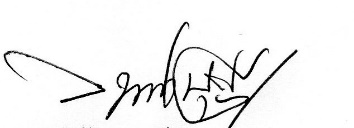         (นายวินัย บุญศรี)        นายกองค์การบริหารส่วนตำบลบ้านพรานโครงการ/กิจกรรมตัวชี้วัดงบประมาณระยะเวลาดำเนินการหน่วยงานรับผิดชอบ1.พัฒนาเว็บไซต์การเผยแพร่ข้อมูลการจัดซื้อจัดจ้าง1.มีช่องทางการเผยแพร่ข้อมูลการจัดซื้อจัดจ้างผ่านเว็บไซต์ของอบต.อย่างเป็นระบบ2.ความพึงพอใจของผู้เข้าเยี่ยมชมเว็บไซต์-ปีงบประมาณ 2563งานพัสดุ กองคลัง 2.จัดทำรายงาน “การวิเคราะห์การจัดซื้อจัดจ้าง ปัญหาและแนวทางการพัฒนา”1.มีรายงานการวิเคราะห์ผลการจัดซื้อจัดจ้าง    ในปีที่ผ่านมาและแนวทางแก้ไขปัญหา-ปีงบประมาณ 2563งานพัสดุ กองคลัง ร่วมกับ หน่วยตรวจสอบภายใน2.มีการนำผลการวิเคราะห์ในปีที่ผ่านมา มาปรับปรุงกระบวนการจัดซื้อจัดจ้างในปีต่อไป-ปีงบประมาณ 2563งานพัสดุ กองคลัง ร่วมกับ หน่วยตรวจสอบภายใน3.จัดทำแผนพัฒนาระบบการจัดซื้อจัดจ้างมีแผนพัฒนาระบบการจัดซื้อจัดจ้าง-ปีงบประมาณ 2563งานพัสดุ กองคลังโครงการ/กิจกรรมตัวชี้วัดงบประมาณระยะเวลาดำเนินการหน่วยงานรับผิดชอบ1.พัฒนาเว็บไซต์ของอบต.เว็บไซต์ของอบต.ฯปีงบประมาณ พ.ศ.2563งานประชาสัมพันธ์ สำนักปลัด อบต.2.พัฒนาเครือข่ายการประชาสัมพันธ์กับองค์กรสื่อภายนอกอบต.จำนวนเครือข่ายการประชาสัมพันธ์กับองค์กรสื่อภายนอกอบต.ปีงบประมาณ พ.ศ.2563งานประชาสัมพันธ์ สำนักปลัด อบต.โครงการ/กิจกรรมตัวชี้วัดงบประมาณระยะเวลาดำเนินการหน่วยงานรับผิดชอบ1.ส่งเสริมการมีส่วนร่วมของผู้มีส่วนได้ส่วนเสียในการดำเนินงานของ อบต.จำนวนหน่วยงานที่ได้ดำเนินโครงการโดยการมีส่วนร่วมกับผู้มีส่วนได้ส่วนเสียปีงบประมาณ 2563สำนักปลัด อบต./กองคลัง/กองช่าง/กองการศึกษา/กองสวัสดิการสังคมโครงการ/กิจกรรมตัวชี้วัดงบประมาณระยะเวลาดำเนินการหน่วยงานรับผิดชอบ2.พัฒนาแผนงาน/โครงการโดยการมีส่วนร่วมกับผู้มีส่วนได้ส่วนเสียจำนวนโครงการที่เกิดจากการมีส่วนร่วมของผู้มีส่วนได้ส่วนเสียปีงบประมาณ พ.ศ.2563สำนักปลัด อบต./กองคลัง/กองช่าง/กองการศึกษา/กองสวัสดิการสังคมโครงการ/กิจกรรมตัวชี้วัดงบประมาณระยะเวลาดำเนินการหน่วยงานรับผิดชอบ1.จัดตั้งหน่วยงานกลางรับเรื่องร้องเรียน1.มีหน่วยงานกลางรับเรื่องร้องเรียน2.มีเจ้าหน้าที่รับเรื่องร้องเรียน-ปีงบประมาณ พ.ศ.2563สำนักปลัด อบต.2.พัฒนาคู่มือแนวปฏิบัติการจัดการเรื่องร้องเรียนและเผยแพร่คู่มือและขั้นตอนการปฏิบัติในการดำเนินการผ่านเว็บไซต์1.มีคู่มือแนวปฏิบัติการจัดการเรื่องร้องเรียน2.มีการเผยแพร่คู่มือและขั้นตอนการปฏิบัติในการดำเนินการเว็บไซต์3.มีรายงานผลการจัดการเรื่องร้องเรียน-ปีงบประมาณ พ.ศ.2563สำนักปลัด อบต.โครงการ/กิจกรรมตัวชี้วัดงบประมาณระยะเวลาดำเนินการหน่วยงานรับผิดชอบ4.มีการแจ้งผลการจัดการเรื่องร้องเรียนให้ผู้ร้องเรียนทราบโครงการ/กิจกรรมตัวชี้วัดงบประมาณระยะเวลาดำเนินการหน่วยงานรับผิดชอบ1.ติดตามตรวจสอบประเมินผลหารบริหารงานของผู้บริหารระดับหน่วยงานภายใน อบต.1.มีรายงานผลการติดตามตรวจสอบประเมินผลการบริหารงานของผู้บริหาร-ปีงบประมาณ 2563คณะกรรมการติดตาม ตรวจสอบ ประเมินผลการบริหารงานของผู้บริหารโครงการ/กิจกรรมตัวชี้วัดงบประมาณระยะเวลาดำเนินการหน่วยงานรับผิดชอบ1.จัดประชุม/อบรม/สัมมนาแลกเปลี่ยนความรู้เกี่ยวกับ “การป้องกันผลประโยชน์ทับซ้อน”ภายในหน่วยงาน (ให้ความรู้เกี่ยวกับการลงโทษทางวินัยเมื่อบุคลากรกระทำความผิดในการรับหรือเรียกรับเงิน สิ่งของ หรือผลประโยชน์อื่นใดจากผู้มีส่วนได้ส่วนเสีย)1.มีรายงานการประชุม/อบรม/สัมมนาแลกเปลี่ยนความรู้เกี่ยวกับ “การป้องกันผลประโยชน์ทับซ้อน” ภายในหน่วยงาน-ปีงบประมาณ 2563สำนักปลัด อบต./กองคลัง/กองช่าง/กองการศึกษา/กองสวัสดิการสังคมโครงการ/กิจกรรมตัวชี้วัดงบประมาณระยะเวลาดำเนินการหน่วยงานรับผิดชอบ1.จัดประชุม/อบรม/สัมมนาแลกเปลี่ยนความรู้เกี่ยวกับ “การป้องกันผลประโยชน์ทับซ้อน”ภายในหน่วยงาน (ให้ความรู้เกี่ยวกับการลงโทษทางวินัยเมื่อบุคลากรกระทำความผิดในการรับหรือเรียกรับเงิน สิ่งของ หรือผลประโยชน์อื่นใดจากผู้มีส่วนได้ส่วนเสีย)1.มีรายงานการประชุม/อบรม/สัมมนาแลกเปลี่ยนความรู้เกี่ยวกับ “การป้องกันผลประโยชน์ทับซ้อน” ภายในหน่วยงาน-ปีงบประมาณ 2563สำนักปลัด อบต./กองคลัง/กองช่าง/กองการศึกษา/กองสวัสดิการสังคมโครงการ/กิจกรรมตัวชี้วัดงบประมาณระยะเวลาดำเนินการหน่วยงานรับผิดชอบ1.จัดประชุม/อบรม/สัมมนาแลกเปลี่ยนความรู้เกี่ยวกับ “การป้องกันผลประโยชน์ทับ1.มีรายงานการประชุม/อบรม/สัมมนาแลกเปลี่ยนความรู้เกี่ยวกับ “การป้องกันผลประโยชน์ทับซ้อน” ภายในหน่วยงาน-ปีงบประมาณ 2563สำนักปลัด อบต./กองคลัง/กองช่าง/กองการศึกษา/กองสวัสดิการสังคมโครงการ/กิจกรรมตัวชี้วัดงบประมาณระยะเวลาดำเนินการหน่วยงานรับผิดชอบซ้อน”ภายในหน่วยงาน (ให้ความรู้เกี่ยวกับการลงโทษทางวินัยเมื่อบุคลากรกระทำความผิดในการรับหรือเรียกรับเงิน สิ่งของ  หรือผลประโยชน์อื่นใดจากผู้มีส่วนได้ส่วนเสีย)โครงการ/กิจกรรมตัวชี้วัดงบประมาณระยะเวลาดำเนินการหน่วยงานรับผิดชอบ1.รณรงค์หรือให้ความรู้เกี่ยวกับการลงโทษวินัยเมื่อบุคลากรกระทำการทุจริต1.มีกิจกรรมรณรงค์หรือให้ความรู้เกี่ยวกับการลงโทษทางวินัยเมื่อบุคลากรกระทำการทุจริต-ปีงบประมาณ พ.ศ.2563งานนิติการและงานการเจ้าหน้าที่ สำนักปลัด อบต.โครงการ/กิจกรรมตัวชี้วัดงบประมาณระยะเวลาดำเนินการหน่วยงานรับผิดชอบ1.จัดทำคู่มือเกี่ยวกับการปฏิบัติงานเพื่อป้องกันผลประโยชน์ทับซ้อนและให้ความรู้เกี่ยวกับคู่มือการปฏิบัติงานเพื่อป้องกันผลประโยชน์ทับซ้อนกับบุคลากรรวมทั้งมีการปรับปรุงขั้นตอน/แนวทางการปฏิบัติงานหรือระเบียบที่เกี่ยวกับการป้องกันผลประโยชน์ทับซ้อน1.มีคู่มือเกี่ยวกับการปฏิบัติงานเพื่อป้องกันผลประโยชน์ทับซ้อนของอบต.-ปีงบประมาณ 2563สำนักปลัด อบต./กองคลัง/กองช่าง/กองการศึกษา/กองสวัสดิการสังคมโครงการ/กิจกรรมตัวชี้วัดงบประมาณระยะเวลาดำเนินการหน่วยงานรับผิดชอบ2.จัดประชุม/อบรม/สัมมนาแลกเปลี่ยนความรู้เรื่องเกี่ยวกับ “การป้องกันผลประโยชน์ทับซ้อน”ภายในหน่วยงาน 1.มีรายงานการประชุม/อบรม/สัมมนาแลกเปลี่ยนความรู้เรื่องเกี่ยวกับ “การป้องกันผลประโยชน์ทับซ้อน” ภายในหน่วยงาน-ปีงบประมาณ 2563สำนักปลัด อบต./กองคลัง/กองช่าง/กองการศึกษา/กองสวัสดิการสังคมโครงการ/กิจกรรมตัวชี้วัดงบประมาณระยะเวลาดำเนินการหน่วยงานรับผิดชอบ1.จัดทำแผนปฏิบัติการป้องกันการทุจริตประพฤติมิชอบ และรายงานผลการปฏิบัติงานตามแผนปฏิบัติการป้องกันการทุจริตประพฤติมิชอบให้ผู้บริหารทราบ1.แผนปฏิบัติการป้องกันการทุจริตประพฤติมิชอบ-ปีงบประมาณ 2563งานนิติการ สำนักปลัด อบต.โครงการ/กิจกรรมตัวชี้วัดงบประมาณระยะเวลาดำเนินการหน่วยงานรับผิดชอบ1.โครงการจัดทำคู่มือพัฒนาส่งเสริมการปฏิบัติตามมาตรฐานทางจริยธรรมและการบริหารจัดการผลประโยชน์ทับซ้อน เพื่อบริการประชาชนและสถานประกอบการ1.ได้คู่มือพัฒนาส่งเสริมการปฏิบัติตามมาตรฐานทางจริยธรรมและการบริหารจัดการผลประโยชน์ทับซ้อน เพื่อบริการประชาชนและสถานประกอบการในพื้นที่ จำนวน 1 เรื่อง-ปีงบประมาณ 2563สำนักปลัด อบต./กองคลัง/กองช่าง/กองการศึกษา/กองสวัสดิการสังคมโครงการ/กิจกรรมตัวชี้วัดงบประมาณระยะเวลาดำเนินการหน่วยงานรับผิดชอบ1.โครงการพัฒนาแผนบริหารและพัฒนาบุคลากรองค์การบริหารส่วนตำบลบ้านพราน1.ร้อยละของการดำเนินการตามตัวชี้วัดในแผนบริหารและแผนพัฒนาบุคลากร-ปีงบประมาณ 2563สำนักปลัด อบต./กองคลัง/กองช่าง/กองการศึกษา/กองสวัสดิการสังคม2.โครงการพัฒนาศักยภาพบุคลากรสายวิชาการและสายวิชาชีพเฉพาะThailand 4.0 1.ร้อยละของบุคลากรที่ได้รับการพัฒนา-ปีงบประมาณ 2563สำนักปลัด อบต./กองคลัง/กองช่าง/กองการศึกษา/กองสวัสดิการสังคมโครงการ/กิจกรรมตัวชี้วัดงบประมาณระยะเวลาดำเนินการหน่วยงานรับผิดชอบ1.โครงการติดตามการใช้จ่ายงบประมาณ1.ร้อยละ 75 ของการดำเนินการตามแผนการใช้จ่ายงบประมาณ-ปีงบประมาณ 2563คณะกรรมการกำกับติดตามผลงานผู้บริหาร/งานแผนและโครงการ/กิจกรรมตัวชี้วัดงบประมาณระยะเวลาดำเนินการหน่วยงานรับผิดชอบงานแผนและงบประมาณ สำนักปลัด อบต.2.ร้อยละโครงการที่ผลการดำเนินงานมีความคุ้มค่า-ปีงบประมาณ 2563คณะกรรมการกำกับติดตามผลงานผู้บริหาร/งานแผนและงบประมาณ สำนักปลัด อบต.โครงการ/กิจกรรมตัวชี้วัดงบประมาณระยะเวลาดำเนินการหน่วยงานรับผิดชอบ1.โครงการพัฒนากรอบภาระงานบุคลากร1.กรอบภาระงานของบุคลากรสายวิชาการและสายปฏิบัติ-ปีงบประมาณ 2563งานการเจ้าหน้าที่ สำนักปลัด อบต.โครงการ/กิจกรรมตัวชี้วัดงบประมาณระยะเวลาดำเนินการหน่วยงานรับผิดชอบ1.โครงการปรับภูมิทัศน์สภาพแวดล้อม1.ระดับความสำเร็จของการพัฒนาสภาพแวดล้อมสู่อบต.น่าอยู่-ปีงบประมาณ 2563สำนักปลัด อบต./กองคลัง/กองช่าง/กองการศึกษา/กองสวัสดิการสังคม2.จัดหาครุภัณฑ์การศึกษา1.ร้อยละของรายการครุภัณฑ์ที่ได้รับเป็นไปตามแผนการจัดหาพัสดุปีงบประมาณ 2563งานพัสดุ3.จัดหาครุภัณฑ์คอมพิวเตอร์1.ร้อยละของรายการครุภัณฑ์ที่ได้รับเป็นไปตามแผนการจัดหาพัสดุปีงบประมาณ 2563งานพัสดุ4.จัดหาครุภัณฑ์สำนักงาน1.ร้อยละของรายการครุภัณฑ์ที่ได้รับเป็นไปตามแผนการจัดหาพัสดุปีงบประมาณ 2563งานพัสดุโครงการ/กิจกรรมตัวชี้วัดงบประมาณระยะเวลาดำเนินการหน่วยงานรับผิดชอบ1.โครงการประชาสัมพันธ์นโยบาย/มาตรการการบริหารงานด้วยการซื่อสัตย์สุจริต1.จำนวนสื่อประชาสัมพันธ์นโยบาย/มาตรการการบริหารงานด้วยความซื่อสัตย์สุจริต-ปีงบประมาณ 2563งานประชาสัมพันธ์สำนักปลัด อบต./กองคลัง/กองช่าง/กองการศึกษา/กองสวัสดิการสังคม